Настоящие волшебники говорят, что волшебство – это творчество.Сегодня с детьми мы стали волшебниками вместе создавали волшебство – волшебные краски. Название «Волшебные краски» -  принадлежит автору книги «Путь к волшебству» Татьяне Зинкевич-Евстигнеевой. Процесс создания «волшебных красок» никого не оставляет равнодушным. Немного муки, соли, масла и клея, побольше Души и Фантазии - и краски готовы. 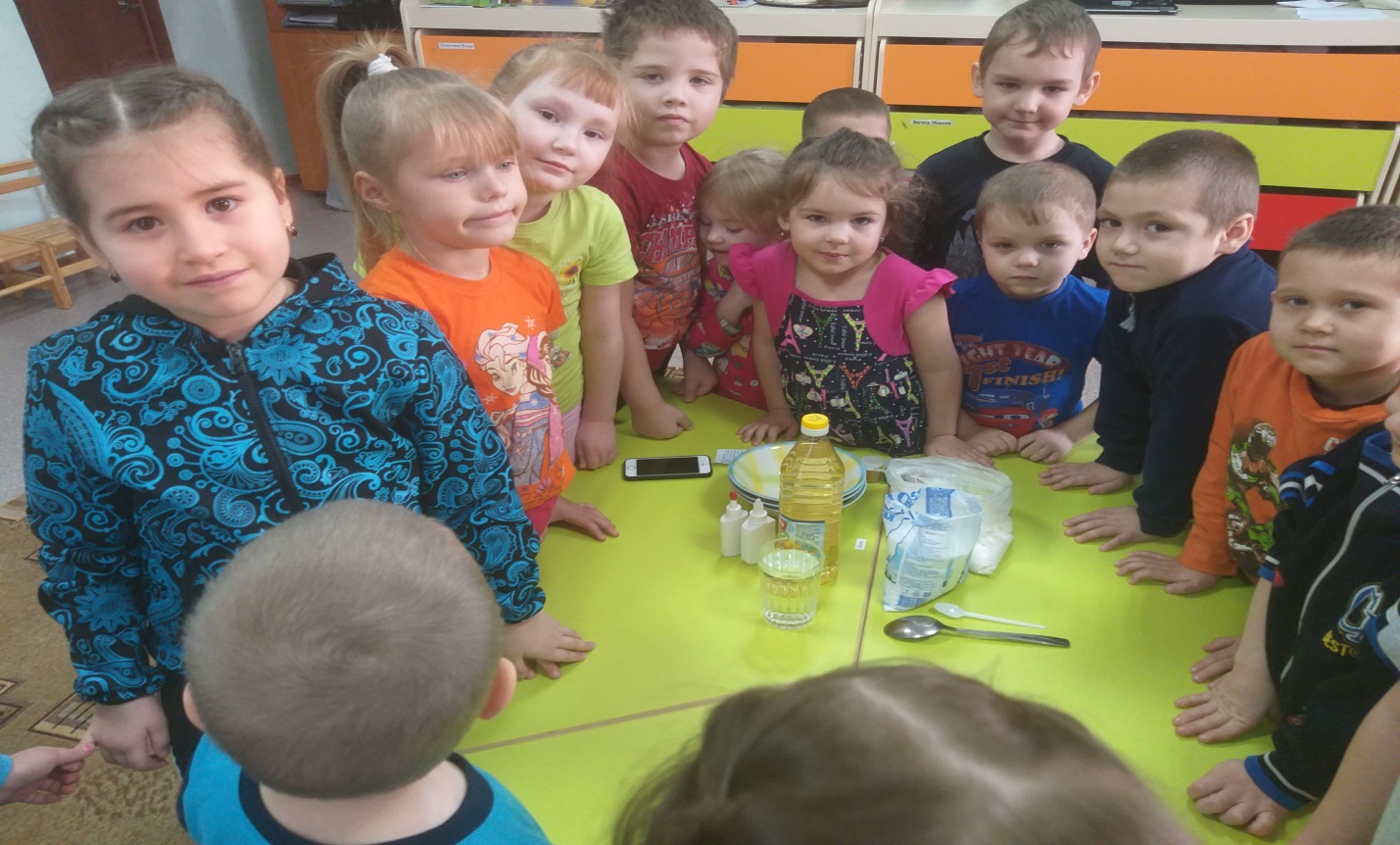 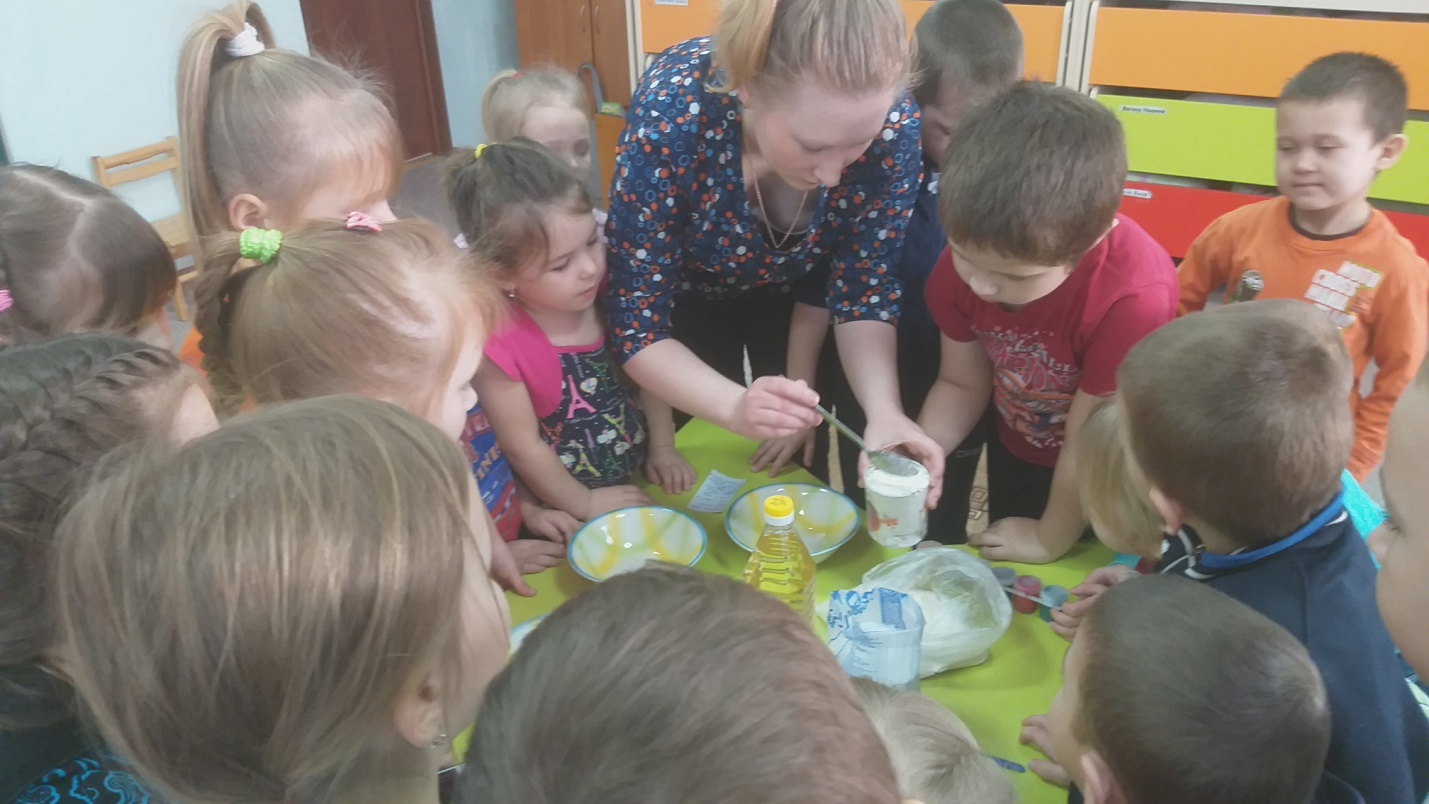 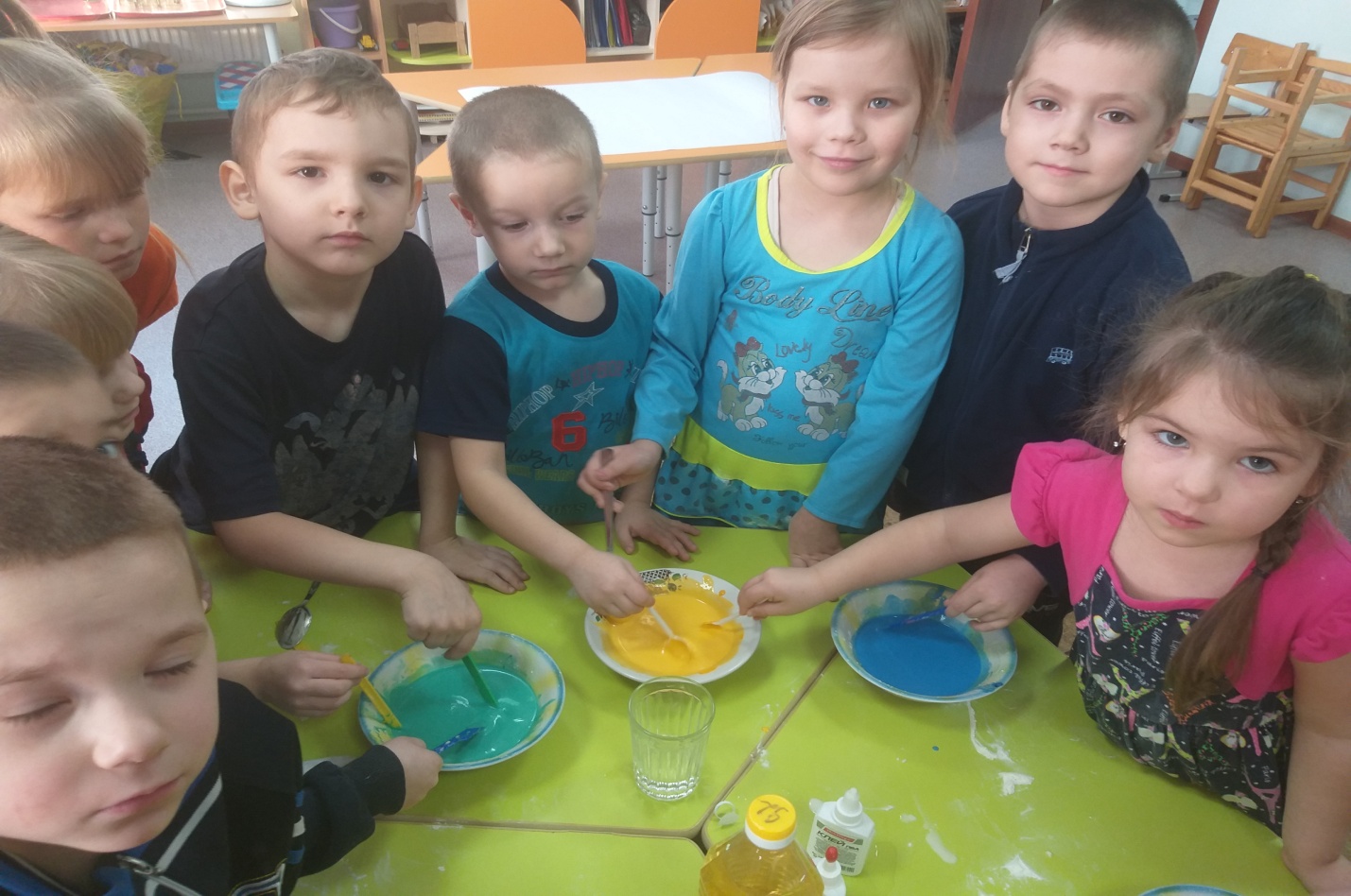 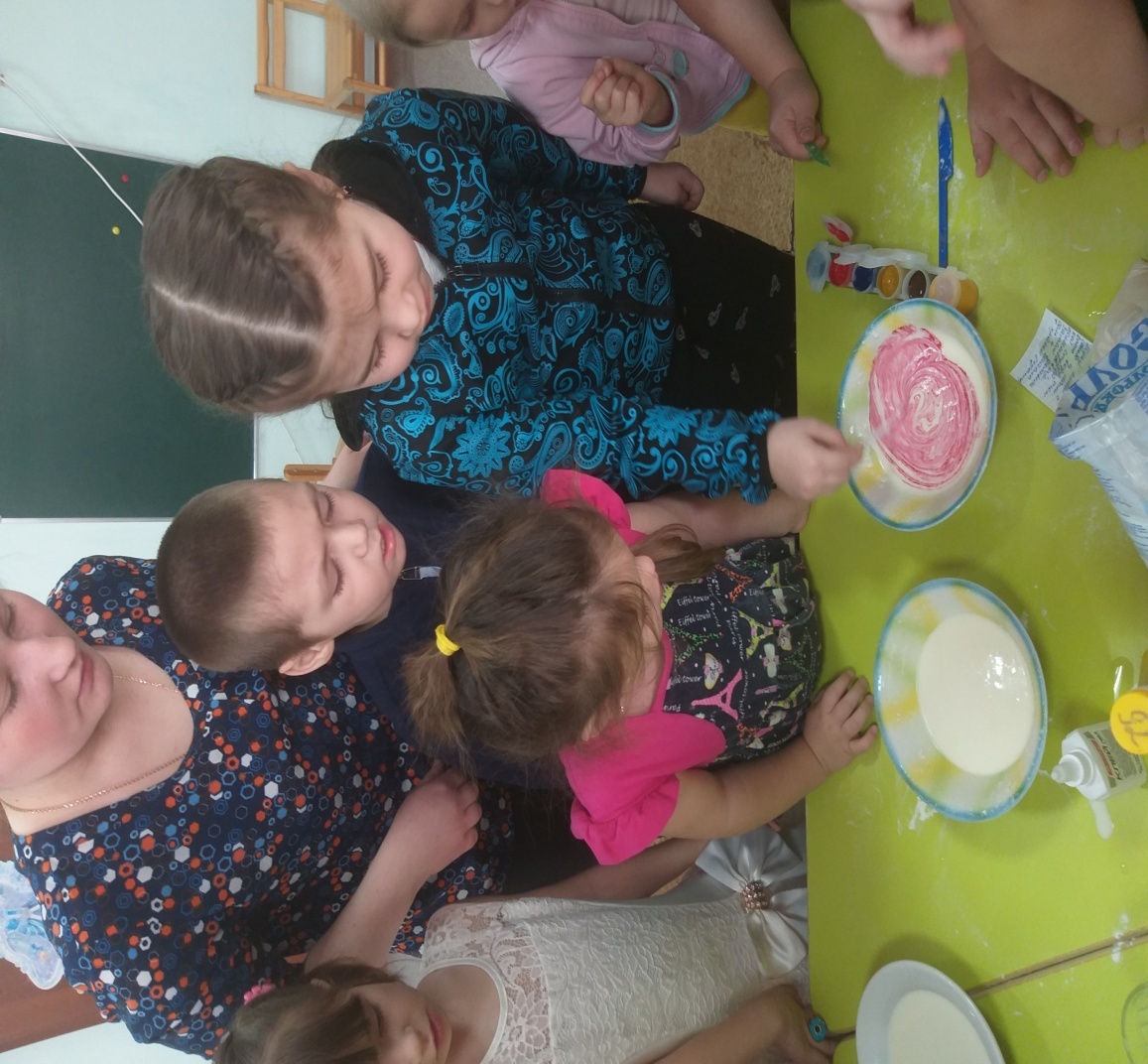 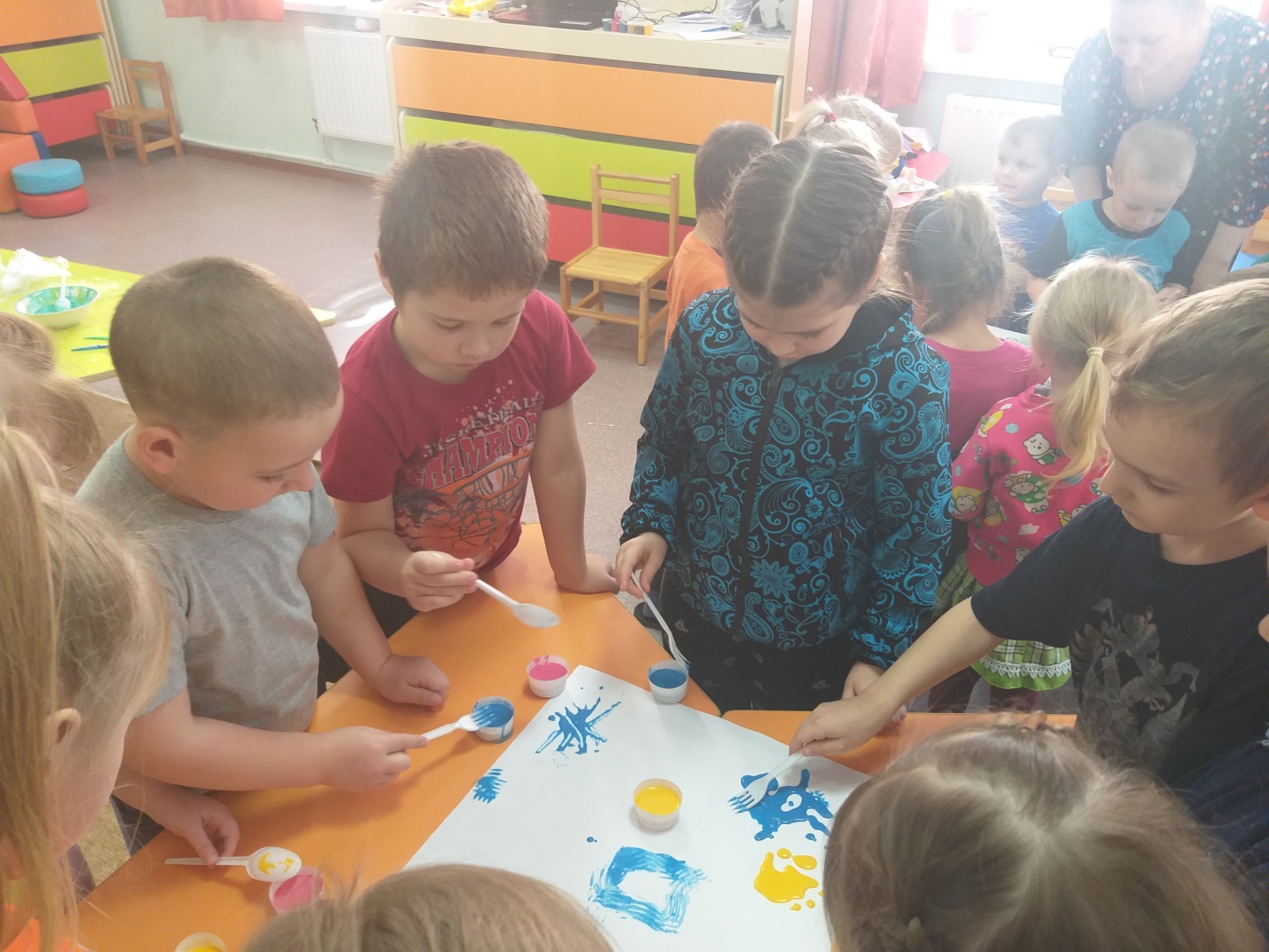 